Topikal Setara Daerah & Negeri [TOSDAN] 2016Topik: Nisbah & Kadaran (Kertas 1) Jawapan:- Soalan 1   PPD Kuatan MT T6 Jun 2016  (No.7)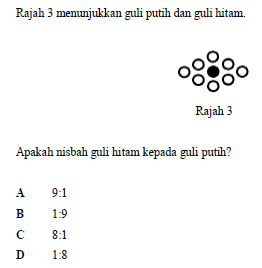 Soalan 2   PPD Keningau MT T6 Mei 2016  (No.7)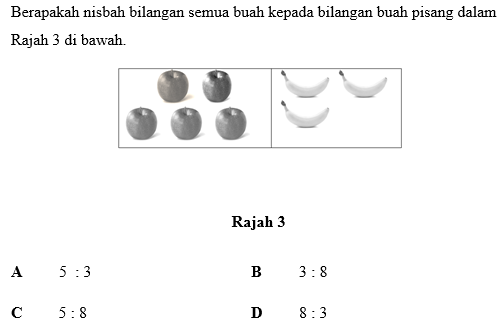 Soalan 3   JPN Terengganu AKRAM  MT T6 BK 10 2016  (No.20)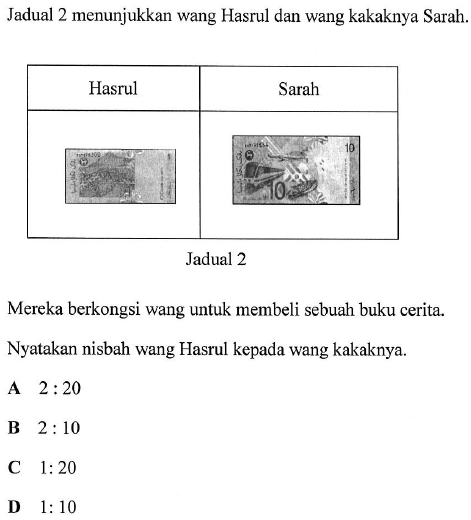 Soalan 4   JPN Terengganu AKRAM  MT T6 BK 10 2016  (No.36)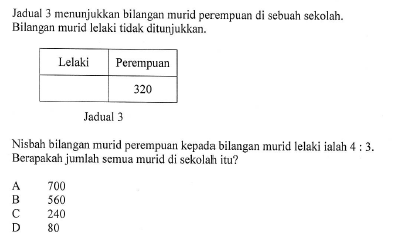 Soalan 5   PPD Simunjan MT T6 PPT 2016  (No.37)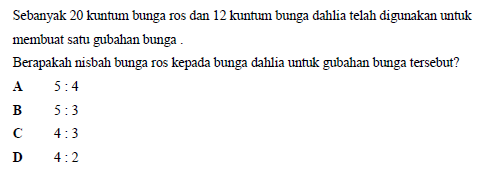 Soalan 6   PPD Sabak Bernam  MT T6 PPT 2016  (No.10)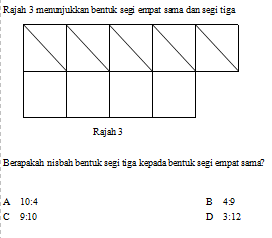 Soalan 7   JPN Johor UPPM 2 MT T6 PPT 2016  (No.14)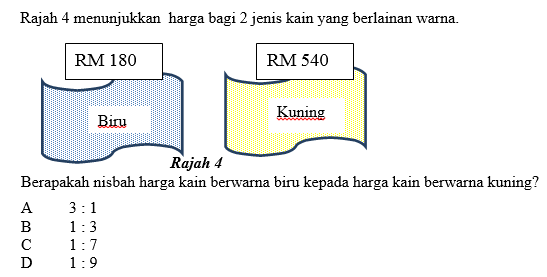 Soalan 8   JPN Kedah MT T6 Modul Think – Thank Set 5 2016  (No.7)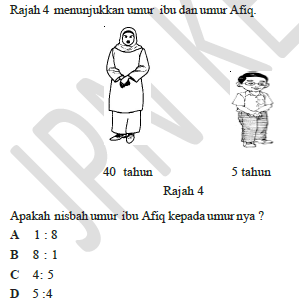 Soalan 9  JPN Kedah MT T6 Modul Think – Thank Set 4 2016  (No.33)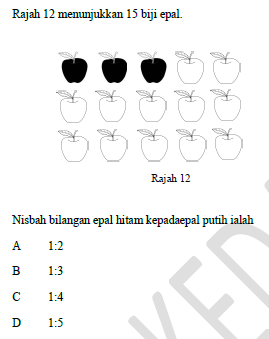 Soalan 10  JPN Kedah MT T6 Modul Think – Thank Set 3 2016  (No.7)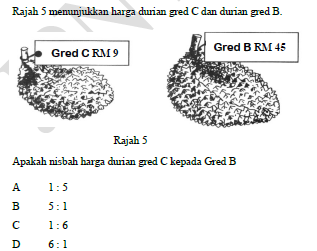 Soalan 1DSoalan 11Soalan 21Soalan 31Soalan 2DSoalan 12Soalan 22Soalan 32Soalan 3BSoalan 13Soalan 23Soalan 33Soalan 4BSoalan 14Soalan 24Soalan 34Soalan 5BSoalan 15Soalan 25Soalan 35Soalan 6 ASoalan 16Soalan 26Soalan 36Soalan 7BSoalan 17Soalan 27Soalan 8Soalan 18Soalan 28Soalan 9Soalan 19Soalan 29Soalan 10Soalan 20Soalan 30